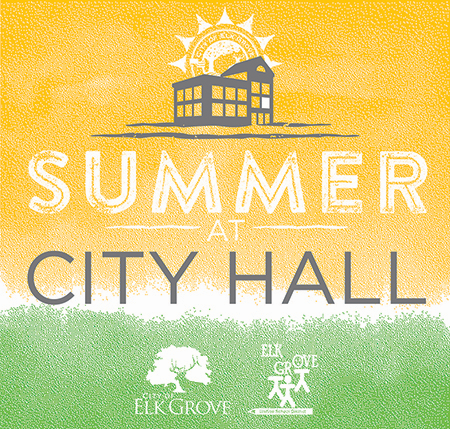 Job Shadow Handbook 2015Name:________________________Summer at City Hall 2015Thank you for volunteering to serve as a job shadow professional for the Inaugural year of Summer at City Hall! We are all in on the ground floor of what is to become a strong partnership between the City of Elk Grove, the Elk Grove Unified School District (EGUSD), and the various participating agencies. Much planning has gone in to making this experience highly beneficial and rewarding for our students and for you. Each of the students participating in the program attends a high school in the EGUSD, and will either be a junior or senior when school starts this fall. Each of the students have demonstrated a sense of commitment and desire to gain relevant experience by voluntarily giving up two weeks from their summer vacation to participate in our program. At our recent orientation meeting, the students heard a little about each of the participating agencies, and they chose which job shadows they want to participate in. Thus, each student will be enthusiastic about working with the job shadow professionals.  We think that you’ll be impressed with their level or maturity and eagerness to learn about your agency. Below you will see a typical job shadow schedule for the program. We realize that certain agencies will need to modify this schedule, and we look forward to supporting your needs. Sincerely, Carlos Garcia and Benny Rich    Summer at City Hall Instructors SACH 2015 Typical Job Shadow ScheduleINTRODUCTION TO JOB SHADOWINGGOALS OF THE SHADOWING PROGRAMWhether you are a participating employer, educator, or volunteer host, participating in job shadowing is easy and fun. Job shadowing immerses each student in the world of work, where they can get first-hand information about job skills and careers.  By bringing students into the workplace to see a marketing professional or a health care technician at work, very real and tangible options come alive for them. Job shadowing provides exciting reasons why students should stay in school. It creates a critical link between education and success.Job Shadowing is a popular work based learning activity because it provides students with opportunities to gather information on a wide variety of career possibilities before deciding where they want to focus their attention. Job shadows involve student visits to a variety of work places during which time students observe and ask questions of individual workers. Job shadows are designed so students play an active role in learning. Classroom exercises conducted prior to and following the job shadow experience are designed to help students connect their experience to their course work and relate the visits directly to career pathways, related skill requirements, and post- secondary educational options.Demonstrate the connections between academics and careers and helps students learn by making their class work more relevant.Builds community partnerships between schools and businesses that enhance the educational experience of all students.Introduces students to the requirements of professions and industries to help them prepare to join the workforce of the 21st century.Encourages an ongoing relationship between young people and caring adults.BENEFITS OF THE JOB SHADOWING PROGRAMWorkplace BenefitsVolunteer BenefitsTeacher BenefitsStudent BenefitsShadowing can provide experiences that are as unique as every person who participates. For the student who has never understood the point of school, a shadowing experience can show how education can be translated into rewarding and financially secure future. For the teacher looking for new ways to motivate students, it can provide a fun and unusually hands-on experience that demonstrates the link between schoolwork and real life, answering the question, “Why do I have to learn this?”  For those in the work place, being a host site can help forge personally satisfying connections with young people that could ultimately contribute to building a more prepared and focused workforce of tomorrow.Showcases your place of work by increasing visibility in your communityPrepares our future work forceInforms students about careers in your industry or line of work Y Enables employees to easily participate in a community activity Y   Strengthens and promotes involvement in educationIntroduce the world of work to a young person in just a few short hoursBecome a positive adult role modelShowcases the volunteer's skills and educationImpact a young person's life in a fun wayInvites teachers to see the modern applications of a basic educationProvides up-to-date job examples to share with other studentsEnables teachers to see new technologies being usedShowcases their students in the communityEnables students to understand the relevance of what is being taughtProvides an up-close look at workplaces and careersDemonstrates the link between education and future successCreates a new connection to the world of workProvides important information to make smart career choicesPrepares a personal action plan to get the education and skills needed to pursue career interestsSTUDENT PREPARATIONROLE OF THE WORK SITE HOSTROLE OF THE STUDENTROLE OF THE TEACHER OR SCHOOL COORDINATORJob Shadows are a natural partnership between the classroom and the workplace. Before the visit, the students participate in activities that prepare them for the visit. During the experience, workplace hosts should conduct activities with students that demonstrate job skills and educational requirements. After the site visit, the students participate in post activities to reinforce and share what they learned.Shows a desire to work with students and introduces them to the positive aspects of workHas ability to communicate openly and in a nonjudgmental fashion with studentsWants to invest in a student's current and future career pathHas ability to work with persons of different educational,    	economic, cultural, religious and ethnic backgroundsIs capable of linking learning to work place skillsIs willing to spend approximately one hour reviewing materials and planning in preparation for the dayIs willing to dedicate part of the workday to the student and remain fully available to that student during the visitGives visiting students explanations of workplace safety and security policies and proceduresHelps students understand skills needed for the jobDemonstrates and explains effective work methodsDemonstrates desire to explore career options, personal skills, attributesWilling to develop a personal action plan to improve education and skillsParticipates in preparatory activities conducted by the schoolFollows all safety and security policies and procedures of the employerActively participates in activities structured by the Workplace HostIdentifies interested studentsProvides the Workplace Coordinator with descriptions of participating students, including their special needs and interests and courses of studyTeaches students a selection of pre- and post-job site activitiesCollects Parent/Guardian Consent Form and Medical AuthorizationArranges student's transportation to work siteAccompanies students to site or manages supervisionQUESTIONS TO ASK YOURSELFIn order for the student to understand your job and the work place skills you use to perform your job, it is important that you think about your job and how a person can obtain this type of position.  You will have to communicate many of these concepts to your student shadow.Here are some questions to help you organize your thoughts.What is your job title?What are your responsibilities? How do you help this workplace meet its goals?What is a typical day like for you?What do you like the most about your job? Why?What do you the least about your job? Why?Why did you select this type of work?How much education do you need for this job?Did you need more job training after you completed your education?How do you use reading on the job?How do you use writing skills on the job?Is math important to your job?Why is it important to have good listening skills?When do you need to use good speaking skills?Do you work on a team on your job?What kind of problems do you solve on your job?What skills do you need to solve those problems?What did you learn in school that helps you most on the job?  What do you wish you had studied more of when you were in school?ACTIVITIES AND SKILLS TODEMONSTRATETelephone SkillsDemonstrate the correct procedure for answering phones and instruct the student on what is appropriate. If your job entails a significant amount of phone work, demonstrate communication skills by allowing the student to listen to a few calls on the speakerphone. Be sure to introduce your student to the caller and let the caller know that you have a "shadow." Prepare a list of calls that you can make that will help the student understand your job. Before each call, explain to the student what you hope to accomplish. At the end of each call, review the results you achieved, positive or negative. In addition, you may wish to review the skills you used on the phone.Computer SkillsWord processing: Dictate a memo or letter to your "shadow." Explain the reason you need to write the memo, and ask the student's opinion on how to express some thoughts.Spreadsheets: Copy a spreadsheet into a new file and have the student input or manipulate data. Have the student change some parameters and notice how the entire spreadsheet changes. Have the student think about how long it used to take to change the rows and columns by hand.E-mail: Dictate to the student an e-mail message and have him/her send it.Graphic software: Copy a file and have the student help you design something for a current project.CAD: Copy a file, then discuss your design parameters. Ask your student for input on a design change you are working on and have him/her make the change.Skills/EquipmentAdding machines: Prepare some calculations for the student to complete.Fax: Have the student send faxes for you throughout the day.Other: Have the student experiment with other equipment that is safe for him/her to use, such as the postal meter or copy machine.Client/Customer ContactIf your job requires client or customer contact, have the student observe the exchange.Meeting SkillsHaving the student attend a meeting with you is fine as long as it is inside the building. Before the meeting, give the student some background information so he/she better understands the conversation. It is recommended that meetings last no longer than an hour.Presentation SkillsShow the student a presentation you are working on. Have the student critique your presentation. Then have the student add  ideas of his/her own. Ask the student to modernize it for you or show you how to market more effectively to people his/her age. Encourage all the student's ideas.PLAN THE DAY’S ACTIVITIESThe following guidelines will help workplace hosts plan before students join them in their workplace so that both the host and the students get the most out of the job shadowing experience.Greet Your StudentYour student should be greeted as an adult business associate, with a handshake and a warm hello.Introduce YourselfProvide your name, job title and business card. Let your student know that you volunteered to be a workplace host because you think it is important for students to see firsthand the application of what they are learning in school. Encourage them to ask questions during the time you have together.Talk to the Student about ThemselvesInterests and Hobbies - Students are most relaxed when they are talking about something they know and aren't being "tested" by an adult. Take some time with this question. Ask your student what hobbies they enjoy and why.Community Service - Community service can accomplish three important functions in your students life: 1) it makes his/her community a better place to live; 2) it will help him/her get into the college of his/her choice; and 3) it provides him/her with an opportunity to gain valuable job skills. Many people started their careers by volunteering.Career Interests - Ask your student about his/her career interests. If possible, relate those interests to any careers in your workplace. Note: Your student may not know what careers interest him/her. In that case, reassure your student that finding the right career path takes time.Job Experience - Talk about your student's job experience in positive terms including babysitting and newspaper delivery. What did your student like about the job? What did he/she learn from the job? Tell your student about any jobs you held as a youth and how those early jobs helped you get where you are today.Special Skills - Ask the student if they have any special skills such as computer skills, speaking skills, dancing, swimming, etc. Try and relate skill development to future success on the job.Education - This is your opportunity to encourage your student to get a good education. Reinforce that what your student is learning in school is important to earning a good living. When employers look at a resume, they took at the education level of an applicant. Tell them how much education you have completed.Student Interview - To provide more insight about your job, suggest that your student conduct an interview with you. You can use this opportunity to help your student link what he/she is learning in school to what you do on the job.  Answer questions thoughtfully. If appropriate, comment on any 	good interviewing skills your student demonstrated.Monday 7/272-3PMMeet and Greet at City HallTuesday 7/289AM -1PM(12-1PM Lunch at City Hall)Wednesday 7/299AM -1PM(12-1PM Lunch in Field w/ student)